МИНИСТЕРСТВО СОЦИАЛЬНО-ДЕМОГРАФИЧЕСКОЙ И СЕМЕЙНОЙ ПОЛИТИКИСАМАРСКОЙ ОБЛАСТИПРИКАЗот 17 сентября 2021 г. N 510ОБ УТВЕРЖДЕНИИ ВЕДОМСТВЕННОЙ ЦЕЛЕВОЙ ПРОГРАММЫ"ПРОТИВОДЕЙСТВИЕ КОРРУПЦИИ В СФЕРЕ ДЕЯТЕЛЬНОСТИ МИНИСТЕРСТВАСОЦИАЛЬНО-ДЕМОГРАФИЧЕСКОЙ И СЕМЕЙНОЙ ПОЛИТИКИСАМАРСКОЙ ОБЛАСТИ" НА 2022 - 2024 ГОДЫВ целях совершенствования деятельности министерства социально-демографической и семейной политики Самарской области в сфере противодействия коррупции и в соответствии с постановлением Правительства Самарской области от 16.01.2008 N 2 "О разработке и реализации ведомственных целевых программ в Самарской области" приказываю:1. Утвердить прилагаемую ведомственную целевую программу "Противодействие коррупции в сфере деятельности министерства социально-демографической и семейной политики Самарской области" на 2022 - 2024 годы (далее - ведомственная программа).2. Заместителям министра социально-демографической и семейной политики Самарской области, руководителям структурных подразделений министерства социально-демографической и семейной политики Самарской области и подведомственных учреждений принять ведомственную программу к исполнению, а также обеспечить представление отчетности об исполнении перечня мероприятий ведомственной программы в соответствии с установленными сроками.3. Управлению организационной деятельности министерства (Кудряшовой) довести настоящий Приказ до сведения заинтересованных исполнителей.4. Опубликовать настоящий Приказ в средствах массовой информации.5. Контроль за организацией исполнения настоящего Приказа оставляю за собой.6. Настоящий Приказ вступает в силу с 1 января 2022 года.МинистрМ.Ю.АНТИМОНОВАУтвержденаПриказомминистерства социально-демографическойи семейной политикиСамарской областиот 17 сентября 2021 г. N 510ВЕДОМСТВЕННАЯ ЦЕЛЕВАЯ ПРОГРАММА"ПРОТИВОДЕЙСТВИЕ КОРРУПЦИИ В СФЕРЕ ДЕЯТЕЛЬНОСТИ МИНИСТЕРСТВАСОЦИАЛЬНО-ДЕМОГРАФИЧЕСКОЙ И СЕМЕЙНОЙ ПОЛИТИКИ САМАРСКОЙОБЛАСТИ" НА 2022 - 2024 ГОДЫПАСПОРТ ВЕДОМСТВЕННОЙ ПРОГРАММЫI. Характеристика проблемы, решение которой осуществляетсяпутем реализации ведомственной программыСогласно российскому законодательству, противодействие коррупции состоит из предупреждения коррупции, включая выявление и последующее устранение причин коррупции (профилактика коррупции); выявления, предупреждения, пресечения, раскрытия и расследования коррупционных правонарушений (борьба с коррупцией); минимизации и (или) ликвидации последствий коррупционных правонарушений.Если борьба с коррупцией является компетенцией правоохранительных органов, то профилактика коррупции является видом деятельности, допускающим участие в нем органов исполнительной власти, институтов гражданского общества, граждан и организаций.В соответствии с прогнозом долгосрочного социально-экономического развития Российской Федерации на период до 2030 года, разработанным Минэкономразвития России, стратегической целью государственной политики в сфере противодействия коррупции является повышение качества работы государственных органов посредством создания условий для эффективного исполнения государственными гражданскими служащими служебных обязанностей, основанного на принципах открытости, прозрачности, объективности и беспристрастности.Принятые на федеральном и областном уровнях антикоррупционные меры нашли свое отражение в деятельности министерства.В связи с тем, что коррупция представляет собой социально негативное явление, которое существенным образом снижает качество деятельности органов государственной власти и приводит к нарушению прав и законных интересов физических и юридических лиц, борьба с ней возможна только с помощью системного, последовательного подхода. Наиболее действенным в данном случае является использование механизма ведомственной программы, потому что он обеспечивает на продолжительный период времени систему взаимосвязанных мер с учетом специфики определенной сферы деятельности и возможностями оценки их результатов.Опыт успешной реализации на протяжении ряда лет предыдущих ведомственных программ по противодействию коррупции в компетенции министерства позволил сформировать системный подход к решению поставленных задач, поэтапный контроль выполнения мероприятий программы и оценку их эффективности.Мероприятия, предусмотренные ведомственной программой, являются закономерным продолжением деятельности, осуществленной министерством в рамках ведомственной целевой программы "Противодействие коррупции в сфере деятельности министерства социально-демографической и семейной политики Самарской области" на 2019 - 2021 годы, утвержденной приказом министерства от 26.09.2018 N 479.В ведомственной программе учтены изменения и дополнения антикоррупционного законодательства.II. Цель и задачи ведомственной программыЦелью ведомственной программы является совершенствование системы противодействия коррупции в министерстве и подведомственных ему государственных учреждениях.Для достижения поставленной цели потребуется реализация мероприятий, направленных на решение следующих задач:реализация системы мер, направленных на предупреждение и пресечение коррупции и ее проявлений в сфере деятельности министерства;реализация системы мер, направленных на антикоррупционное просвещение, обучение, воспитание и формирование у государственных гражданских служащих министерства негативного отношения к коррупционным действиям и проявлениям;обеспечение открытости и прозрачности деятельности министерства и подведомственных ему учреждений, укрепление связи с гражданским обществом;минимизация проявлений "бытовой" коррупции в сфере деятельности министерства.III. Ожидаемые результаты реализации ведомственной программыи целевые индикаторы (показатели)Ожидаемыми результатами реализации ведомственной программы являются:предупреждение коррупции в министерстве и подведомственных ему государственных учреждениях;минимизация коррупционных проявлений (в случае их наличия) в сфере деятельности министерства;обеспечение прозрачности деятельности министерства;укрепление доверия граждан к деятельности министерства.Достижение цели и задач ведомственной программы оценивается следующими целевыми индикаторами (показателями).Индикатор (показатель) цели "Совершенствование системы противодействия коррупции в министерстве и подведомственных ему государственных учреждениях":доля выполненных мероприятий, предусмотренных ведомственной программой к реализации в соответствующем году, от общего количества мероприятий.Индикаторы (показатели) задачи 1 "Реализация системы мер, направленных на предупреждение и пресечение коррупции и ее проявлений в сфере деятельности министерства":доля фактов коррупционных проявлений в министерстве, установленных в ходе проверок, по которым приняты меры реагирования, от общего количества фактов коррупционных проявлений в министерстве, установленных в ходе проверок;доля конкурсной документации (документации об аукционе, конкурсе, документации на осуществление закупок путем запроса котировок) и документации на осуществление закупок у единственного поставщика, подготовленной министерством и прошедшей внутреннюю правовую экспертизу на предмет соответствия действующему законодательству Российской Федерации об осуществлении закупок на поставку товаров, выполнение работ и оказание услуг для государственных нужд, от общего количества подготовленной министерством указанной документации;доля проектов нормативных правовых актов министерства, по которым проведена экспертиза департаментом правового и кадрового обеспечения на предмет выявления в них положений, способствующих созданию условий для проявления коррупции, от общего количества проектов нормативных правовых актов министерства;доля проектов нормативных правовых актов, разработанных министерством в соответствующем году, направленных на антикоррупционную экспертизу в прокуратуру Самарской области и независимую антикоррупционную экспертизу, от общего количества проектов нормативных правовых актов министерства;доля государственных гражданских служащих министерства, предоставивших свои сведения о доходах, расходах, об имуществе и обязательствах имущественного характера, а также своих супруги (супруга) и несовершеннолетних детей, от общего числа государственных гражданских служащих министерства, замещающих должности, включенные в Перечень должностей государственной гражданской службы Самарской области в министерстве, замещение которых связано с коррупционными рисками;доля выявленных незаконно назначенных органами социальной защиты населения социальных выплат от общего количества произведенных выплат в отчетном году;количество проведенных министерством выборочных проверок территориальных отделов и государственных казенных учреждений Самарской области "Главное управление социальной защиты населения" с целью выявления фактов незаконной выдачи удостоверений, подтверждающих статусы отдельных категорий льготополучателей, в отчетном году;доля уведомлений государственных гражданских служащих министерства о фактах обращения в целях склонения их к совершению коррупционных правонарушений, рассмотренных представителем нанимателя в соответствии с действующим законодательством, от общего количества уведомлений, направленных представителю нанимателя;доля подведомственных министерству учреждений, в которых имеются планы противодействия коррупции, от общего их количества.Индикаторы (показатели) задачи 2 "Реализация системы мер, направленных на антикоррупционное просвещение, обучение, воспитание и формирование у государственных гражданских служащих министерства негативного отношения к коррупционным действиям и проявлениям":количество государственных гражданских служащих министерства, в том числе впервые поступивших на государственную гражданскую службу для замещения должностей, включенных в Перечень должностей государственной гражданской службы Самарской области в министерстве, замещение которых связано с коррупционными рисками, участвующих в соответствующем году в мероприятиях по профессиональному развитию, включающих вопросы в области противодействия коррупции;доля урегулированных конфликтов интересов по отношению к общему количеству фактов, установленных комиссией министерства по соблюдению требований к служебному поведению государственных гражданских служащих министерства и урегулированию конфликта интересов;количество проведенных заседаний по вопросам противодействия коррупции в министерстве.Индикаторы (показатели) задачи 3 "Обеспечение открытости и прозрачности деятельности министерства и подведомственных ему учреждений, укрепление связи с гражданским обществом":количество размещенных на официальном сайте и Социальном портале министерства в сети Интернет материалов об антикоррупционной деятельности министерства;доля освещенных в средствах массовой информации выявленных коррупционных проявлений в министерстве от общего количества выявленных коррупционных проявлений.Индикаторы (показатели) задачи 4 "Минимизация проявлений "бытовой" коррупции в сфере деятельности министерства":доля обращений граждан, поступивших в министерство и рассмотренных в соответствии с действующим законодательством, от общего их количества;доля уведомлений лиц, замещающих в министерстве государственную должность Самарской области или должность государственной гражданской службы Самарской области, о получении подарка в связи с протокольными мероприятиями, служебными командировками и другими официальными мероприятиями, участие в которых связано с исполнением ими служебных (должностных) обязанностей, направленных для рассмотрения в комиссию по принятию подарков, полученных лицами, замещающими в министерстве социально-демографической и семейной политики Самарской области государственную должность Самарской области или должность государственной гражданской службы Самарской области, в связи с протокольными мероприятиями, служебными командировками и другими официальными мероприятиями, участие в которых связано с исполнением ими служебных (должностных) обязанностей, от общего количества указанных уведомлений;количество проведенных на официальном сайте и Социальном портале министерства в сети Интернет мониторингов общественного мнения по вопросам противодействия коррупции в сфере социальной защиты и обслуживания населения, семьи и детства Самарской области.Плановые значения целевых индикаторов (показателей) по годам реализации ведомственной программы представлены в Приложении 1 к ведомственной программе.Методика расчета целевых индикаторов (показателей) ведомственной программы представлена в Приложении 2 к ведомственной программе.IV. Перечень программных мероприятийРеализация ведомственной программы осуществляется в соответствии с определенными в ней целью и задачами, которые достигаются через систему программных мероприятий, перечень которых представлен в Приложении 3 к ведомственной программе.V. Социальные, экономические и экологические последствияреализации ведомственной программы, планируемая общая оценкаее вклада в достижение соответствующей стратегической цели,риски реализации ведомственной программыСоциальными и экономическими последствиями реализации ведомственной программы станут:противодействие условиям возникновения коррупционных явлений в деятельности министерства и подведомственных ему учреждений;соблюдение государственными гражданскими служащими министерства антикоррупционных норм;повышение уровня открытости процессов и результатов функционирования министерства и подведомственных ему учреждений;повышение доверия граждан к деятельности министерства и государственной гражданской службе.Экологические последствия реализации ведомственной программы отсутствуют.В связи с тем, что одним из основных направлений государственной социальной политики является соблюдение прав человека, удовлетворение его социальных потребностей, улучшение антикоррупционной ситуации в социальной сфере благоприятно повлияет на соблюдение законных интересов граждан и развитие Самарской области в целом, а также внесет значимый вклад в достижение стратегической цели снижения уровня коррупции в Самарской области.В ходе реализации ведомственной программы следует учитывать финансовые, правовые и социальные риски.Финансовые риски связаны с отсутствием привлечения дополнительных бюджетных средств из областного бюджета, направленных на реализацию ведомственной программы, так как ведомственная программа реализуется в рамках текущей деятельности министерства.Отсутствие или дефицит финансирования мероприятий ведомственной программы может негативным образом сказаться на эффективности реализации мероприятий ведомственной программы и достижении целевых индикаторов (показателей) ведомственной программы.Правовые риски связаны с изменениями в нормативной правовой базе, составляющей правовую основу противодействия коррупции, в рамках которой происходит реализация ведомственной программы, оперативностью реагирования органов государственной власти региона, министерства и подведомственных министерству учреждений на изменившиеся нормы.Несвоевременное внесение изменений в нормативные правовые акты, некачественная проработка принимаемых нормативных правовых актов может негативно отразиться на достижении результатов ведомственной программы.Социальные риски связаны с вероятностью повышения социальной напряженности в условиях неисполнения или неполного и некачественного исполнения мероприятий ведомственной программы, что, в свою очередь, отразится на уровне доверия населения к государственной власти и министерству в частности.Основными мерами управления рисками с целью минимизации их влияния на достижение цели ведомственной программы являются:- мониторинг выполнения мероприятий ведомственной программы;- оперативное реагирование на выявленные недостатки ведомственной программы;- обеспечение информационной открытости деятельности министерства в рамках реализации мероприятий ведомственной программы;- изучение общественного мнения в целях повышения эффективности реализации ведомственной программы.VI. Методика оценки эффективности реализации ведомственнойпрограммыКритерием оценки эффективности реализации ведомственной программы является достижение целевых индикаторов (показателей), установленных ведомственной программой.VII. Обоснование потребности в необходимых ресурсахРеализация мероприятий ведомственной программы осуществляется в рамках средств, выделяемых на финансирование текущей деятельности министерства.VIII. Механизм управления ходом реализации ведомственнойпрограммыРеализация и контроль за ходом реализации ведомственной программы осуществляются в соответствии с действующим законодательством, в том числе с учетом Порядка разработки, утверждения и реализации ведомственных целевых программ в Самарской области, утвержденного постановлением Правительства Самарской области от 16.01.2008 N 2.Общее руководство и контроль за ходом выполнения ведомственной программы осуществляет министр социально-демографической и семейной политики Самарской области.Рабочая группа по реализации ведомственной программы осуществляет функцию по координации исполнения ответственными подразделениями (лицами) мероприятий ведомственной программы.Оперативная информация о ходе реализации ведомственной программы и ее основных мероприятий размещается на официальном сайте министерства в сети Интернет и Социальном портале министерства в разделе "Противодействие коррупции".В ходе реализации ведомственной программы министерство по мере необходимости вносит в установленном порядке предложения (с соответствующими обоснованиями, информацией о результатах реализации и оценкой эффективности реализации ведомственной программы за отчетный период) о внесении изменений в ведомственную программу в министерство экономического развития и инвестиций Самарской области, министерство управления финансами Самарской области.Приложение 1к Ведомственной целевой программе"Противодействие коррупции в сфередеятельности министерствасоциально-демографической и семейнойполитики Самарской области"на 2022 - 2024 годыПЕРЕЧЕНЬЦЕЛЕВЫХ ИНДИКАТОРОВ (ПОКАЗАТЕЛЕЙ) ВЕДОМСТВЕННОЙ ПРОГРАММЫ--------------------------------<1> В случае отсутствия ставших известными фактов коррупционных проявлений в министерстве целевой индикатор (показатель) считается достигнутым.<2> В случае обращения с заявлением о невозможности по объективным причинам предоставить сведения о доходах (расходах), об имуществе и обязательствах имущественного характера своих супруги (супруга) и несовершеннолетних детей в комиссию по соблюдению требований к служебному поведению государственных гражданских служащих и урегулированию конфликта интересов и признания комиссией причин непредставления сведений объективными и уважительными гражданский служащий считается предоставившим сведения и целевой индикатор (показатель) считается достигнутым.<3> В случае отсутствия соответствующих уведомлений целевой индикатор (показатель) считается выполненным.<4> При отсутствии коррупционных проявлений целевой индикатор (показатель) считается достигнутым.<5> В случае отсутствия соответствующих уведомлений целевой индикатор (показатель) считается выполненным.Приложение 2к Ведомственной целевой программе"Противодействие коррупции в сфередеятельности министерствасоциально-демографической и семейнойполитики Самарской области"на 2022 - 2024 годыМЕТОДИКАРАСЧЕТА ЦЕЛЕВЫХ ИНДИКАТОРОВ (ПОКАЗАТЕЛЕЙ) ВЕДОМСТВЕННОЙПРОГРАММЫПриложение 3к Ведомственной целевой программе"Противодействие коррупции в сфередеятельности министерствасоциально-демографической и семейнойполитики Самарской области"на 2022 - 2024 годыПЕРЕЧЕНЬМЕРОПРИЯТИЙ ВЕДОМСТВЕННОЙ ПРОГРАММЫ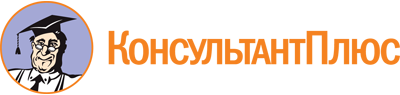 Приказ министерства социально-демографической и семейной политики Самарской области от 17.09.2021 N 510
"Об утверждении ведомственной целевой программы "Противодействие коррупции в сфере деятельности министерства социально-демографической и семейной политики Самарской области" на 2022 - 2024 годы"Документ предоставлен КонсультантПлюс

www.consultant.ru

Дата сохранения: 27.04.2023
 Наименование ведомственной программы-Ведомственная целевая программа "Противодействие коррупции в сфере деятельности министерства социально-демографической и семейной политики Самарской области" на 2022 - 2024 годы (далее - ведомственная программа)Дата принятия решения о разработке ведомственной программы-Поручение министра социально-демографической и семейной политики Самарской области от 24.05.2021Исполнитель ведомственной программы-Министерство социально-демографической и семейной политики Самарской области (далее - министерство)Цель и задачи ведомственной программы-Целью ведомственной программы является совершенствование системы противодействия коррупции в министерстве и подведомственных ему государственных учреждениях.Для достижения цели ведомственной программы предусматривается решение следующих задач:Задача 1. Реализация системы мер, направленных на предупреждение и пресечение коррупции и ее проявлений в сфере деятельности министерства.Задача 2. Реализация системы мер, направленных на антикоррупционное просвещение, обучение, воспитание и формирование у государственных гражданских служащих министерства негативного отношения к коррупционным действиям и проявлениям.Задача 3. Обеспечение открытости и прозрачности деятельности министерства и подведомственных ему учреждений, укрепление связи с гражданским обществом.Задача 4. Минимизация проявлений "бытовой" коррупции в сфере деятельности министерстваСроки реализации ведомственной программы-2022 - 2024 годыЦелевые индикаторы и показатели ведомственной программы-Индикаторы (показатели) достижения цели:- доля выполненных мероприятий, предусмотренных ведомственной программой к реализации в соответствующем году, от общего количества мероприятий.Индикаторы (показатели) задачи 1:- доля фактов коррупционных проявлений в министерстве, установленных в ходе проверок, по которым приняты меры реагирования, от общего количества фактов коррупционных проявлений в министерстве, установленных в ходе проверок;- доля конкурсной документации (документации об аукционе, конкурсе, документации на осуществление закупок путем запроса котировок) и документации на осуществление закупок у единственного поставщика, подготовленной министерством и прошедшей внутреннюю правовую экспертизу на предмет соответствия действующему законодательству Российской Федерации об осуществлении закупок на поставку товаров, выполнение работ и оказание услуг для государственных нужд, от общего количества подготовленной министерством указанной документации;- доля проектов нормативных правовых актов министерства, по которым проведена экспертиза департаментом правового и кадрового обеспечения на предмет выявления в них положений, способствующих созданию условий для проявления коррупции, от общего количества проектов нормативных правовых актов министерства;- доля проектов нормативных правовых актов, разработанных министерством в соответствующем году, направленных на антикоррупционную экспертизу в прокуратуру Самарской области и независимую антикоррупционную экспертизу, от общего количества проектов нормативных правовых актов министерства;- доля государственных гражданских служащих министерства, предоставивших сведения о своих доходах, расходах, об имуществе и обязательствах имущественного характера, а также своих супруги (супруга) и несовершеннолетних детей, от общего числа государственных гражданских служащих министерства, замещающих должности, включенные в Перечень должностей государственной гражданской службы Самарской области в министерстве, замещение которых связано с коррупционными рисками;- доля выявленных незаконно назначенных органами социальной защиты населения социальных выплат от общего количества произведенных выплат в отчетном году;- количество проведенных министерством выборочных проверок территориальных отделов и государственных казенных учреждений Самарской области "Главное управление социальной защиты населения" с целью выявления фактов незаконной выдачи удостоверений, подтверждающих статусы отдельных категорий льготополучателей, в отчетном году;- доля уведомлений государственных гражданских служащих министерства о фактах обращения в целях склонения их к совершению коррупционных правонарушений, рассмотренных представителем нанимателя в соответствии с действующим законодательством, от общего количества уведомлений, направленных представителю нанимателя;- доля подведомственных министерству учреждений, в которых имеются планы противодействия коррупции, от общего их количества.Индикаторы (показатели) задачи 2:- количество государственных гражданских служащих министерства, в том числе впервые поступивших на государственную гражданскую службу для замещения должностей, включенных в Перечень должностей государственной гражданской службы Самарской области в министерстве, замещение которых связано с коррупционными рисками, участвующих в соответствующем году в мероприятиях по профессиональному развитию, включающих вопросы в области противодействия коррупции;- доля урегулированных конфликтов интересов по отношению к общему количеству фактов, установленных комиссией министерства по соблюдению требований к служебному поведению государственных гражданских служащих министерства и урегулированию конфликта интересов;- количество проведенных заседаний по вопросам противодействия коррупции в министерстве.Индикаторы (показатели) задачи 3:- количество размещенных на официальном сайте и Социальном портале министерства в сети Интернет материалов об антикоррупционной деятельности министерства;- доля освещенных в средствах массовой информации выявленных коррупционных проявлений в министерстве от общего количества выявленных коррупционных проявлений.Индикаторы (показатели) задачи 4:- доля обращений граждан, поступивших в министерство и рассмотренных в соответствии с действующим законодательством, от общего их количества;- доля уведомлений лиц, замещающих в министерстве государственную должность Самарской области или должность государственной гражданской службы Самарской области, о получении подарка в связи с протокольными мероприятиями, служебными командировками и другими официальными мероприятиями, участие в которых связано с исполнением ими служебных (должностных) обязанностей, направленных для рассмотрения в комиссию по принятию подарков, полученных лицами, замещающими в министерстве государственную должность Самарской области или должность государственной гражданской службы Самарской области, в связи с протокольными мероприятиями, служебными командировками и другими официальными мероприятиями, участие в которых связано с исполнением ими служебных (должностных) обязанностей, от общего количества указанных уведомлений;- количество проведенных на официальном сайте и Социальном портале министерства в сети Интернет мониторингов общественного мнения по вопросам противодействия коррупции в сфере социальной защиты и обслуживания населения, семьи и детства Самарской областиОбъемы финансирования мероприятий, определенных ведомственной программой-Финансовое обеспечение, связанное с реализацией ведомственной программы, осуществляется в рамках средств, выделяемых на финансирование текущей деятельности министерства в соответствующем финансовом годуПоказатели социально-экономической эффективности реализации ведомственной программы-Критерием оценки эффективности реализации ведомственной программы является достижение целевых индикаторов (показателей), установленных ведомственной программойСистема организации контроля за ходом реализации ведомственной программы-Общее руководство и контроль за ходом реализации ведомственной программы осуществляет министр социально-демографической и семейной политики Самарской области в соответствии с требованиями действующего законодательства, в том числе с учетом Порядка разработки, утверждения и реализации ведомственных целевых программ в Самарской области, утвержденного постановлением Правительства Самарской области от 16.01.2008 N 2N п/пНаименование цели, задачи, целевого индикатора (показателя)Единица измеренияЗначение целевого индикатора (показателя) по годамЗначение целевого индикатора (показателя) по годамЗначение целевого индикатора (показателя) по годамЗначение целевого индикатора (показателя) по годамЗначение целевого индикатора (показателя) по годамN п/пНаименование цели, задачи, целевого индикатора (показателя)Единица измеренияОтчет 2020Оценка 2021Плановый период (прогноз)Плановый период (прогноз)Плановый период (прогноз)N п/пНаименование цели, задачи, целевого индикатора (показателя)Единица измеренияОтчет 2020Оценка 2021202220232024Цель. Совершенствование системы противодействия коррупции в министерстве и подведомственных ему государственных учрежденияхЦель. Совершенствование системы противодействия коррупции в министерстве и подведомственных ему государственных учрежденияхЦель. Совершенствование системы противодействия коррупции в министерстве и подведомственных ему государственных учрежденияхЦель. Совершенствование системы противодействия коррупции в министерстве и подведомственных ему государственных учрежденияхЦель. Совершенствование системы противодействия коррупции в министерстве и подведомственных ему государственных учрежденияхЦель. Совершенствование системы противодействия коррупции в министерстве и подведомственных ему государственных учрежденияхЦель. Совершенствование системы противодействия коррупции в министерстве и подведомственных ему государственных учрежденияхЦель. Совершенствование системы противодействия коррупции в министерстве и подведомственных ему государственных учреждениях1.Доля выполненных мероприятий, предусмотренных ведомственной программой к реализации в соответствующем году, от общего количества мероприятий%100100100100100Задача 1. Реализация системы мер, направленных на предупреждение и пресечение коррупции и ее проявлений в сфере деятельности министерстваЗадача 1. Реализация системы мер, направленных на предупреждение и пресечение коррупции и ее проявлений в сфере деятельности министерстваЗадача 1. Реализация системы мер, направленных на предупреждение и пресечение коррупции и ее проявлений в сфере деятельности министерстваЗадача 1. Реализация системы мер, направленных на предупреждение и пресечение коррупции и ее проявлений в сфере деятельности министерстваЗадача 1. Реализация системы мер, направленных на предупреждение и пресечение коррупции и ее проявлений в сфере деятельности министерстваЗадача 1. Реализация системы мер, направленных на предупреждение и пресечение коррупции и ее проявлений в сфере деятельности министерстваЗадача 1. Реализация системы мер, направленных на предупреждение и пресечение коррупции и ее проявлений в сфере деятельности министерстваЗадача 1. Реализация системы мер, направленных на предупреждение и пресечение коррупции и ее проявлений в сфере деятельности министерства1.1.Доля фактов коррупционных проявлений в министерстве, установленных в ходе проверок, по которым приняты меры реагирования, от общего количества фактов коррупционных проявлений в министерстве, установленных в ходе проверок <1>%1001001001001001.2.Доля конкурсной документации (документации об аукционе, конкурсе, документации на осуществление закупок путем запроса котировок) и документации на осуществление закупок у единственного поставщика, подготовленной министерством и прошедшей внутреннюю правовую экспертизу на предмет соответствия действующему законодательству Российской Федерации об осуществлении закупок на поставку товаров, выполнение работ и оказание услуг для государственных нужд, от общего количества подготовленной министерством указанной документации%1001001001001001.3.Доля проектов нормативных правовых актов министерства, по которым проведена экспертиза департаментом правового и кадрового обеспечения на предмет выявления в них положений, способствующих созданию условий для проявления коррупции, от общего количества проектов нормативных правовых актов министерства%1001001001001001.4.Доля проектов нормативных правовых актов, разработанных министерством в соответствующем году, направленных на антикоррупционную экспертизу в прокуратуру Самарской области и на независимую антикоррупционную экспертизу, от общего количества проектов нормативных правовых актов министерства%1001001001001001.5.Доля государственных гражданских служащих министерства, предоставивших сведения о своих доходах, расходах, об имуществе и обязательствах имущественного характера, а также своих супруги (супруга) и несовершеннолетних детей (далее - сведения), от общего числа государственных гражданских служащих министерства, замещающих должности, включенные в Перечень должностей государственной гражданской службы Самарской области в министерстве, замещение которых связано с коррупционными рисками <2>%1001001001001001.6.Доля выявленных незаконно назначенных органами социальной защиты населения социальных выплат от общего количества произведенных выплат в отчетном году%0,010,010,010,010,011.7.Количество проведенных министерством выборочных проверок территориальных отделов и государственных казенных учреждений Самарской области "Главное управление социальной защиты населения" с целью выявления фактов незаконной выдачи удостоверений, подтверждающих статусы отдельных категорий льготополучателей, в отчетном годуЕд.12121212121.8.Доля уведомлений государственных гражданских служащих министерства о фактах обращения в целях склонения их к совершению коррупционных правонарушений, рассмотренных представителем нанимателя в соответствии с действующим законодательством, от общего количества уведомлений, направленных представителю нанимателя <3>%1001001001001001.9.Доля подведомственных министерству учреждений, в которых имеются планы противодействия коррупции, от общего их количества%100100100100100Задача 2. Реализация системы мер, направленных на антикоррупционное просвещение, обучение, воспитание и формирование у государственных гражданских служащих министерства негативного отношения к коррупционным действиям и проявлениямЗадача 2. Реализация системы мер, направленных на антикоррупционное просвещение, обучение, воспитание и формирование у государственных гражданских служащих министерства негативного отношения к коррупционным действиям и проявлениямЗадача 2. Реализация системы мер, направленных на антикоррупционное просвещение, обучение, воспитание и формирование у государственных гражданских служащих министерства негативного отношения к коррупционным действиям и проявлениямЗадача 2. Реализация системы мер, направленных на антикоррупционное просвещение, обучение, воспитание и формирование у государственных гражданских служащих министерства негативного отношения к коррупционным действиям и проявлениямЗадача 2. Реализация системы мер, направленных на антикоррупционное просвещение, обучение, воспитание и формирование у государственных гражданских служащих министерства негативного отношения к коррупционным действиям и проявлениямЗадача 2. Реализация системы мер, направленных на антикоррупционное просвещение, обучение, воспитание и формирование у государственных гражданских служащих министерства негативного отношения к коррупционным действиям и проявлениямЗадача 2. Реализация системы мер, направленных на антикоррупционное просвещение, обучение, воспитание и формирование у государственных гражданских служащих министерства негативного отношения к коррупционным действиям и проявлениямЗадача 2. Реализация системы мер, направленных на антикоррупционное просвещение, обучение, воспитание и формирование у государственных гражданских служащих министерства негативного отношения к коррупционным действиям и проявлениям2.1.Количество государственных гражданских служащих министерства, в том числе впервые поступивших на государственную гражданскую службу для замещения должностей, включенных в Перечень должностей государственной гражданской службы Самарской области в министерстве, замещение которых связано с коррупционными рисками, участвующих в соответствующем году в мероприятиях по профессиональному развитию, включающих вопросы в области противодействия коррупцииЕд.30303030302.2.Доля урегулированных конфликтов интересов по отношению к общему количеству фактов, установленных комиссией министерства по соблюдению требований к служебному поведению государственных гражданских служащих министерства и урегулированию конфликта интересов%1001001001001002.3.Количество проведенных заседаний по вопросам противодействия коррупции в министерствеЕд.44444Задача 3. Обеспечение открытости и прозрачности деятельности министерства и подведомственных ему учреждений, укрепление связи с гражданским обществомЗадача 3. Обеспечение открытости и прозрачности деятельности министерства и подведомственных ему учреждений, укрепление связи с гражданским обществомЗадача 3. Обеспечение открытости и прозрачности деятельности министерства и подведомственных ему учреждений, укрепление связи с гражданским обществомЗадача 3. Обеспечение открытости и прозрачности деятельности министерства и подведомственных ему учреждений, укрепление связи с гражданским обществомЗадача 3. Обеспечение открытости и прозрачности деятельности министерства и подведомственных ему учреждений, укрепление связи с гражданским обществомЗадача 3. Обеспечение открытости и прозрачности деятельности министерства и подведомственных ему учреждений, укрепление связи с гражданским обществомЗадача 3. Обеспечение открытости и прозрачности деятельности министерства и подведомственных ему учреждений, укрепление связи с гражданским обществомЗадача 3. Обеспечение открытости и прозрачности деятельности министерства и подведомственных ему учреждений, укрепление связи с гражданским обществом3.1.Количество размещенных на официальном сайте и Социальном портале министерства в сети Интернет материалов об антикоррупционной деятельности министерстваЕд.10101010103.2.Доля освещенных в средствах массовой информации выявленных коррупционных проявлений в министерстве от общего количества выявленных коррупционных проявлений <4>%100100100100100Задача 4. Минимизация проявлений "бытовой" коррупции в сфере деятельности министерстваЗадача 4. Минимизация проявлений "бытовой" коррупции в сфере деятельности министерстваЗадача 4. Минимизация проявлений "бытовой" коррупции в сфере деятельности министерстваЗадача 4. Минимизация проявлений "бытовой" коррупции в сфере деятельности министерстваЗадача 4. Минимизация проявлений "бытовой" коррупции в сфере деятельности министерстваЗадача 4. Минимизация проявлений "бытовой" коррупции в сфере деятельности министерстваЗадача 4. Минимизация проявлений "бытовой" коррупции в сфере деятельности министерстваЗадача 4. Минимизация проявлений "бытовой" коррупции в сфере деятельности министерства4.1.Доля обращений граждан, поступивших в министерство и рассмотренных в соответствии с действующим законодательством, от общего их количества%1001001001001004.2.Доля уведомлений лиц, замещающих в министерстве государственную должность Самарской области или должность государственной гражданской службы Самарской области, о получении подарка в связи с протокольными мероприятиями, служебными командировками и другими официальными мероприятиями, участие в которых связано с исполнением ими служебных (должностных) обязанностей, направленных для рассмотрения в комиссию по принятию подарков, полученных лицами, замещающими в министерстве социально-демографической и семейной политики Самарской области государственную должность Самарской области или должность государственной гражданской службы Самарской области, в связи с протокольными мероприятиями, служебными командировками и другими официальными мероприятиями, участие в которых связано с исполнением ими служебных (должностных) обязанностей, от общего количества указанных уведомлений <5>%1001001001001004.3.Количество проведенных на официальном сайте и Социальном портале министерства в сети Интернет мониторингов общественного мнения по вопросам противодействия коррупции в сфере социальной защиты и обслуживания населения, семьи и детства Самарской областиЕд.22222N п/пНаименование целевого индикатора (показателя)Методика расчета целевого индикатора (показателя)Источник информации для расчета значения целевого индикатора (показателя)Примечания1.Доля выполненных мероприятий, предусмотренных ведомственной программой к реализации в соответствующем году, от общего количества мероприятийПоказатель рассчитывается ежегодно по формуле:П = (Мвып / Мобщ) x 100%,где Мвып - количество выполненных мероприятий ведомственной программы в отчетном году,Мобщ - общее количество мероприятий, предусмотренных ведомственной программой к реализации в отчетном годуИнформация о ходе реализации ведомственной программы за предыдущий год (отчетный период)2.Доля фактов коррупционных проявлений в министерстве, установленных в ходе проверок, по которым приняты меры реагирования, от общего количества фактов коррупционных проявлений в министерстве, установленных в ходе проверокПоказатель рассчитывается ежегодно по формуле:П = (Ф / Фобщ) x 100%,где Ф - количество фактов коррупционных проявлений в министерстве, установленных в ходе проверок, по которым приняты меры реагирования в отчетном году,Фобщ - общее количество фактов коррупционных проявлений в министерстве, установленных в ходе проверок в отчетном годуМатериалы проведенных проверок соблюдения запретов, ограничений и требований о предотвращении или урегулировании конфликта интересов, установленных в целях противодействия коррупцииВ случае отсутствия ставших известными фактов коррупционных проявлений в министерстве показатель считается достигнутым3.Доля конкурсной документации (документации об аукционе, конкурсе, документации на осуществление закупок путем запроса котировок) и документации на осуществление закупок у единственного поставщика, подготовленной министерством и прошедшей внутреннюю правовую экспертизу на предмет соответствия действующему законодательству Российской Федерации об осуществлении закупок на поставку товаров, выполнение работ и оказание услуг для государственных нужд, от общего количества подготовленной министерством указанной документацииПоказатель рассчитывается ежегодно по формуле:П = (Д / Добщ) x 100%,где Д - количество конкурсной документации (документации об аукционе, конкурсе, документации на осуществление закупок путем запроса котировок) и документации на осуществление закупок у единственного поставщика, подготовленной министерством (далее - конкурсная документация) и прошедшей внутреннюю правовую экспертизу на предмет соответствия действующему законодательству Российской Федерации об осуществлении закупок на поставку товаров, выполнение работ и оказание услуг для государственных нужд в отчетном году,Добщ - общее количество подготовленной министерством конкурсной документации в отчетном годуЛисты согласования, прошедшие внутреннюю правовую экспертизу4.Доля проектов нормативных правовых актов министерства, по которым проведена экспертиза департаментом правового и кадрового обеспечения на предмет выявления в них положений, способствующих созданию условий для проявления коррупции, от общего количества проектов нормативных правовых актов министерстваПоказатель рассчитывается ежегодно по формуле:П = (П / Побщ) x 100%,где П - количество проектов нормативных правовых актов министерства, по которым проведена экспертиза департаментом правового и кадрового обеспечения на предмет выявления в них положений, способствующих созданию условий для проявления коррупции, в отчетном году,Побщ - общее количество проектов нормативных правовых актов министерства, разработанных в отчетном годуЛисты согласования нормативных правовых актов министерства, по которым проведена экспертиза департаментом правового и кадрового обеспечения5.Доля проектов нормативных правовых актов, разработанных министерством в соответствующем году, направленных на антикоррупционную экспертизу в прокуратуру Самарской области и на независимую антикоррупционную экспертизу, от общего количества проектов нормативных правовых актов министерстваПоказатель рассчитывается ежегодно по формуле:П = (Нэксп / Нобщ) x 100%,где Нэксп - количество проектов нормативных правовых актов, разработанных министерством, направленных на антикоррупционную экспертизу в прокуратуру Самарской области и независимую антикоррупционную экспертизу в отчетном году,Нобщ - общее количество проектов нормативных правовых актов, разработанных министерством в отчетном годуИсходящая документация, размещенная в автоматизированной информационной системе документооборота и делопроизводства, а также информация, опубликованная на официальном сайте министерства в сети Интернет в соответствии с действующим законодательством6.Доля государственных гражданских служащих министерства, предоставивших сведения о своих доходах, расходах, об имуществе и обязательствах имущественного характера своих супруги (супруга) и несовершеннолетних детей (далее - сведения), от общего числа государственных гражданских служащих министерства, замещающих должности, включенные в Перечень должностей государственной гражданской службы Самарской области в министерстве, замещение которых связано с коррупционными рискамиПоказатель рассчитывается ежегодно по формуле:П = (Кпред / Кобяз) x 100%,где Кпред - количество государственных гражданских служащих министерства, предоставивших сведения в отчетном году,Кобяз - общее количество государственных гражданских служащих министерства, замещающих должности, включенные в Перечень должностей государственной гражданской службы Самарской области в министерстве, замещение которых связано с коррупционными рисками, в отчетном годуСведения, предоставленные государственными гражданскими служащими министерства в департамент правового и кадрового обеспеченияВ случае обращения с заявлением о невозможности по объективным причинам предоставить сведения о доходах (расходах), об имуществе и обязательствах имущественного характера своих супруги (супруга) и несовершеннолетних детей в комиссию по соблюдению требований к служебному поведению государственных гражданских служащих и урегулированию конфликта интересов и признания комиссией причин непредставления сведений объективными и уважительными гражданский служащий считается предоставившим сведения и показатель считается достигнутым7.Доля выявленных незаконно назначенных органами социальной защиты населения социальных выплат от общего количества произведенных выплат в отчетном годуПоказатель рассчитывается ежегодно по формуле:П = (В / Вобщ) x 100%,где В - количество выявленных незаконно назначенных органами социальной защиты населения социальных выплат в отчетном году,Вобщ - общее количество произведенных выплат в отчетном годуОтчеты о проведенных проверках обоснованности информации, представленные казенными учреждениями Самарской области "Главное управление социальной защиты населения"8.Количество проведенных министерством выборочных проверок территориальных отделов и государственных казенных учреждений Самарской области "Главное управление социальной защиты населения" с целью выявления фактов незаконной выдачи удостоверений, подтверждающих статусы отдельных категорий льготополучателей, в отчетном годуПоказатель рассчитывается ежегодно по формуле:П = Кпр,где Кпр - количество проведенных министерством выборочных проверок органов социальной защиты населения с целью выявления фактов незаконной выдачи удостоверений, подтверждающих статусы отдельных категорий льготополучателей, в отчетном годуАкты по результатам проведенных проверок с указанием выявленных нарушений, сроков их устранения, рекомендаций9.Доля уведомлений государственных гражданских служащих министерства о фактах обращения в целях склонения их к совершению коррупционных правонарушений, рассмотренных представителем нанимателя в соответствии с действующим законодательством, от общего количества уведомлений, направленных представителю нанимателяПоказатель рассчитывается ежегодно по формуле:П = (Уобр / Уобщ) x 100%,где Уобр - количество уведомлений государственных гражданских служащих министерства о фактах обращения в целях склонения их к совершению коррупционных правонарушений, рассмотренных представителем нанимателя в соответствии с действующим законодательством в отчетном году,Уобщ - общее количество уведомлений, направленных представителю нанимателя в отчетном годуЖурнал регистрации уведомлений представителя нанимателя о фактах обращения в целях склонения гражданского служащего к совершению коррупционных правонарушенийВ случае отсутствия соответствующих уведомлений показатель (индикатор) считается выполненным10.Доля подведомственных министерству учреждений, в которых имеются планы противодействия коррупции, от общего их количестваПоказатель рассчитывается ежегодно по формуле:П = (Пкор / Пу) x 100%,где Пкор - количество подведомственных министерству учреждений, в которых имеются планы противодействия коррупции в отчетном году,Пу - общее количество подведомственных министерству учреждений в отчетном годуПланы по противодействию коррупции, утвержденные подведомственными министерству учреждениями11.Количество государственных гражданских служащих министерства, в том числе впервые поступивших на государственную гражданскую службу для замещения должностей, включенных в Перечень должностей государственной гражданской службы Самарской области в министерстве, замещение которых связано с коррупционными рисками, участвующих в соответствующем году в мероприятиях по профессиональному развитию, включающих вопросы в области противодействия коррупцииПоказатель рассчитывается ежегодно по формуле:П = Куч,где Куч - количество государственных гражданских служащих министерства, в том числе впервые поступивших на государственную гражданскую службу для замещения должностей, включенных в Перечень должностей государственной гражданской службы Самарской области в министерстве, замещение которых связано с коррупционными рисками, участвующих в отчетном году в мероприятиях по профессиональному развитию, включающих вопросы в области противодействияКопии удостоверений исвидетельств о повышении квалификации12.Доля урегулированных конфликтов интересов по отношению к общему количеству фактов, установленных комиссией министерства по соблюдению требований к служебному поведению государственных гражданских служащих министерства и урегулированию конфликта интересовПоказатель рассчитывается ежегодно по формуле:П = (Ки / Кобщ) x 100%,где Ки - количество урегулированных конфликтов интересов в министерстве в отчетном году,Кобщ - общее количество ставших известными фактов конфликта интересов в министерстве, установленных комиссией министерства по соблюдению требований к служебному поведению государственных гражданских служащих министерства и урегулированию конфликта интересов в отчетном годуМатериалы проведенных проверок соблюдения запретов, ограничений и требований о предотвращении или урегулировании конфликта интересов, установленных в целях противодействия коррупции, и заседаний комиссии по соблюдению требований к служебному поведению государственных гражданских служащих министерства13.Количество проведенных заседаний по вопросам противодействия коррупции в министерствеПоказатель рассчитывается ежегодно по формуле:П = Ккор, гдеК - количество заседаний по вопросам противодействия коррупции, проведенных в отчетном году в министерствеПротоколы заседаний и иные материалы по итогам заседаний по противодействию коррупции14.Количество размещенных на официальном сайте министерства в сети Интернет, а также на Социальном портале министерства материалов об антикоррупционной деятельности министерстваПоказатель рассчитывается ежегодно по формуле:П = Км,где Км - количество размещенных на официальном сайте министерства в сети Интернет, а также на Социальном портале министерства материалов об антикоррупционной деятельности министерства в отчетном годуМатериалы, размещенные в разделе "Противодействие коррупции" официального сайта министерства, а также Социального порталаминистерства15.Доля освещенных в средствах массовой информации выявленных коррупционных проявлений в министерстве от общего количества выявленных коррупционных проявленийПоказатель рассчитывается ежегодно по формуле:П = (И / Ф) x 100%,где И - количество освещенных в средствах массовой информации выявленных коррупционных проявлений в министерстве в отчетном году,Ф - общее количество выявленных коррупционных проявлений в отчетном годуМатериалы, размещенные в средствах массовой информацииПри отсутствии коррупционных проявлений показатель (индикатор) считается достигнутым16.Доля обращений граждан, поступивших в министерство и рассмотренных в соответствии с действующим законодательством, от общего их количестваПоказатель рассчитывается ежегодно по формуле:П = (О / Ообщ) x 100%,где О - количество обращений граждан, поступивших в министерство и рассмотренных в соответствии с действующим законодательством в отчетном году,Ообщ - общее количество обращений граждан, поступивших в министерство в отчетном годуОбращения граждан, а также ответы на обращения (исходящие письма), зарегистрированные через программный комплекс "Менеджер по работе с населением"17.Доля уведомлений лиц, замещающих в министерстве государственную должность Самарской области или должность государственной гражданской службы Самарской области, о получении подарка в связи с протокольными мероприятиями, служебными командировками и другими официальными мероприятиями, участие в которых связано с исполнением ими служебных (должностных) обязанностей, направленных для рассмотрения в комиссию по принятию подарков, полученных лицами, замещающими в министерстве социально-демографической и семейной политики Самарской области государственную должность Самарской области или должность государственной гражданской службы Самарской области, в связи с протокольными мероприятиями, служебными командировками и другими официальными мероприятиями, участие в которых связано с исполнением ими служебных (должностных) обязанностей, от общего количества указанных уведомленийПоказатель рассчитывается ежегодно по формуле:П = (У / Уобщ) x 100%,где У - количество уведомлений, направленных в комиссию по принятию подарков, полученных лицами, замещающими в министерстве государственную должность Самарской области или должность государственной гражданской службы Самарской области, в связи с протокольными мероприятиями, служебными командировками и другими официальными мероприятиями, участие в которых связано с исполнением ими служебных (должностных) обязанностей, в отчетном году,Уобщ - общее количество уведомлений лиц, замещающих в министерстве государственную должность Самарской области или должность государственной гражданской службы Самарской области, о получении подарка в связи с протокольными мероприятиями, служебными командировками и другими официальными мероприятиями, участие в которых связано с исполнением ими служебных (должностных) обязанностей, направленных в департамент правового и кадрового обеспечения в отчетном годуЖурнал регистрации уведомлений о получении подарка в связи с протокольными мероприятиями, служебными командировками и другими официальными мероприятиями, участие в которых связано с исполнением служебных (должностных) обязанностейВ случае отсутствия соответствующих уведомлений показатель (индикатор) считается выполненным18.Количество проведенных на официальном сайте министерства в сети Интернет и Социальном портале министерства мониторингов общественного мнения по вопросам противодействия коррупции в сфере социальной защиты и обслуживания населения, семьи и детства Самарской областиПоказатель рассчитывается ежегодно по формуле:П = Коф,где Коф - количество проведенных на официальном сайте министерства в сети Интернет и Социальном портале министерства мониторингов общественного мнения по вопросам противодействия коррупции в сфере социальной защиты и обслуживания населения, семьи и детства Самарской области в отчетном годуАнкетные опросы, опубликованные на официальном сайте министерства, а также Социальном портале министерстваN п/пНаименование цели, задачи и мероприятияСрок реализацииОтветственный исполнитель в министерстве социально-демографической и семейной политики Самарской области (далее - министерство) за реализацию мероприятияЦель. Совершенствование системы противодействия коррупции в министерстве и подведомственных ему государственных учрежденияхЦель. Совершенствование системы противодействия коррупции в министерстве и подведомственных ему государственных учрежденияхЦель. Совершенствование системы противодействия коррупции в министерстве и подведомственных ему государственных учрежденияхЦель. Совершенствование системы противодействия коррупции в министерстве и подведомственных ему государственных учрежденияхЗадача 1. Реализация системы мер, направленных на предупреждение и пресечение коррупции и ее проявлений в сфере деятельности министерстваЗадача 1. Реализация системы мер, направленных на предупреждение и пресечение коррупции и ее проявлений в сфере деятельности министерстваЗадача 1. Реализация системы мер, направленных на предупреждение и пресечение коррупции и ее проявлений в сфере деятельности министерстваЗадача 1. Реализация системы мер, направленных на предупреждение и пресечение коррупции и ее проявлений в сфере деятельности министерства1.1.Обеспечение на регулярной основе деятельности комиссий по противодействию коррупции в министерстве, а также в подведомственных министерству государственных учрежденияхВ течение 2022 - 2024 годов ежеквартальноКомиссия по противодействию коррупции;начальники территориальных отделов1.2.Обеспечение контроля принятия и исполнения планов по противодействию коррупции в государственных учреждениях, подведомственных министерствуВ течение 2022 - 2024 годовНачальники территориальных отделов;управление государственной службы, кадровой и антикоррупционной политики1.3.Заслушивание на заседаниях Комиссии по противодействию коррупции в министерстве отчетов комиссий по противодействию коррупции, образованных в подведомственных министерству государственных учрежденияхВ течение 2022 - 2024 годов ежеквартальноКомиссия по противодействию коррупции;начальники территориальных отделов1.4.Рассмотрение вопросов правоприменительной практики по результатам вступивших в законную силу решений судов, арбитражных судов о признании недействительными ненормативных правовых актов, незаконными решений и действий (бездействия) министерства в целях выработки и принятия мер по предупреждению и устранению причин выявленных нарушенийВ течение 2022 - 2024 годов ежеквартальноКомиссия по противодействию коррупции;руководители структурных подразделений министерства1.5.Обеспечение на регулярной основе деятельности Общественного совета при министерствеВ течение 2022 - 2024 годов, не реже 2 раз в годУправление стратегии развития социальной защиты населения и демографической политики1.6.Обеспечение внутреннего финансового контроля и внутреннего финансового аудита в сфере деятельности министерстваВ течение 2022 - 2024 годовСтруктурные подразделения министерства (в пределах компетенции)1.7.Обеспечение контроля за деятельностью бюджетных и казенных государственных учреждений, подведомственных министерствуВ течение 2022 - 2024 годовСтруктурные подразделения министерства (в пределах компетенции)1.8.Разработка правовых актов министерства, а также внесение актуальных изменений и дополнений в них во исполнение требований действующего законодательства в сфере противодействия коррупцииВ течение 2022 - 2024 годовУправление государственной службы, кадровой и антикоррупционной политики1.9.Проведение и организация антикоррупционной экспертизы проектов нормативных правовых актов и иных документов министерства на предмет выявления в них положений, способствующих созданию условий для проявления коррупции, на стадии их разработки, в том числе путем организации взаимодействия с независимыми экспертами, получившими аккредитацию на проведение антикоррупционной экспертизы нормативных правовых актов и их проектовВ течение 2022 - 2024 годовСтруктурные подразделения министерства;департамент правового и кадрового обеспечения1.10.Направление проектов нормативных правовых актов, разработанных министерством, на антикоррупционную экспертизу в прокуратуру Самарской области и на независимую экспертизуВ течение 2022 - 2024 годовСтруктурные подразделения министерства1.11.Обеспечение обязательного рассмотрения заключений антикоррупционной экспертизы проектов нормативных правовых актов, разработанных министерством, поступающих из прокуратуры Самарской области, а также от независимых экспертов, в соответствии с требованиями действующего законодательстваВ течение 2022 - 2024 годовСтруктурные подразделения министерства;правовое управление1.12.Проведение проверок документации об определении поставщиков (подрядчиков, исполнителей) товаров, работ, услуг для нужд министерства на предмет соответствия законодательству о государственных закупкахВ течение 2022 - 2024 годовУправление материально-технического обеспечения и организации закупок1.13.Обеспечение контроля за соблюдением законодательства в сфере размещения заказов на поставку товаров, выполнение работ, оказание услуг для государственных нужд в сфере деятельности министерстваВ течение 2022 - 2024 годовУправление материально-технического обеспечения и организации закупок1.14.Обеспечение ведомственного контроля в сфере закупок товаров, работ, услуг для обеспечения государственных нужд Самарской области в отношении подведомственных государственных учрежденийВ течение 2022 - 2024 годовУправление материально-технического обеспечения и организации закупок1.15.Проведение мониторинга цен на товары, работы, услуги, сложившихся на территории Самарской области, в целях формирования начальной (максимальной) цены государственного контрактаВ течение 2022 - 2024 годовУправление материально-технического обеспечения и организации закупок;структурные подразделения министерства1.16.Предупреждение и пресечение незаконной передачи должностному лицу заказчика денежных средств, получаемых поставщиком (подрядчиком, исполнителем) в связи с исполнением государственного контракта, за "предоставление" права заключения такого контракта, в том числе путем отстранения от участия в конкурсной (аукционной, котировочной) комиссии сотрудников, на которых способны оказывать влияние участники закупокВ течение 2022 - 2024 годовУправление материально-технического обеспечения и организации закупок;структурные подразделения министерства1.17.Проведение проверок на наличие аффилированности всех лиц, причастных к осуществлению закупок товаров, работ, услуг для обеспечения государственных и муниципальных нужд, в том числе лиц, которые участвуют в аукционных комиссиях, по базам, содержащим общедоступные сведения из Единого государственного реестра юридических лиц и Единого государственного реестра индивидуальных предпринимателейВ течение 2022 - 2024 годовУправление материально-технического обеспечения и организации закупок;структурные подразделения министерства1.18.Проведение анализа состояния соблюдения уголовного и административного законодательства в системе социальной защиты и поддержки населения, семьи и детства Самарской областиВ течение 2022 - 2024 годов(1 раз в год)Структурные подразделения министерства;департамент правового и кадрового обеспечения1.19.Проведение мониторинга публикаций в средствах массовой информации о реализации антикоррупционной политики на территории Самарской области и Российской Федерации с целью обобщения и внедрения опыта противодействия коррупцииВ течение 2022 - 2024 годовУправление государственной службы, кадровой и антикоррупционной политики1.20.Качественное и своевременное исполнение поручений и рекомендаций комиссии по координации работы по противодействию коррупции в Самарской областиВ течение 2022 - 2024 годовУправление государственной службы, кадровой и антикоррупционной политики;структурные подразделения министерства1.21.Осуществление контроля за законностью назначения социальных выплат населениюВ течение 2022 - 2024 годовДепартамент организации социальной защиты населения1.22.Проведение выборочных проверок территориальных отделов и государственных казенных учреждений Самарской области "Главное управление социальной защиты населения" с целью выявления фактов незаконной выдачи удостоверений, подтверждающих статусы отдельных категорий льготополучателей, за отчетный периодВ течение 2022 - 2024 годовДепартамент организации социальной защиты населения1.23.Осуществление контроля за соблюдением стандартов социального обслуживания населенияВ течение 2022 - 2024 годовДепартамент организации социального обслуживания, опеки и попечительства;управление по делам инвалидов1.24.Оказание содействия уполномоченным представителям правоохранительных органов при проведении мероприятий по пресечению или расследованию коррупционных преступлений по вопросам, относящимся к сфере деятельности министерства, в том числе при проведении мероприятий по контролю над расходами и обращению в доход государства имущества, в отношении которого не представлено сведений, подтверждающих его приобретение на законные доходыВ течение 2022 - 2024 годовДепартамент правового и кадрового обеспечения; руководители структурных подразделений министерства1.25.Рассмотрение вопросов правоприменительной практики по результатам вступивших в законную силу решений судов, арбитражных судов о признании недействительными ненормативных правовых актов, незаконными решений и действий (бездействия) министерства в целях выработки и принятия мер по предупреждению и устранению причин выявленных нарушенийВ течение 2022 - 2024 годовСтруктурные подразделения министерства; департамент правового и кадрового обеспечения1.26.Оказание содействия в процессе обращения в доход государства имущества, в отношении которого не представлено сведений, подтверждающих его приобретение на законные доходыВ течение 2022 - 2024 годовДепартамент правового и кадрового обеспечения1.27.Обеспечение минимизации коррупционных правонарушений в сфере закупок, использования имущества и бюджетных средств, предупреждение коррупции в подведомственных министерству учрежденияхВ течение 2022 - 2024 годовСтруктурные подразделения министерства (в пределах компетенции)Задача 2. Реализация системы мер, направленных на антикоррупционное просвещение, обучение, воспитание и формирование у государственных гражданских служащих министерства негативного отношения к коррупционным действиям и проявлениямЗадача 2. Реализация системы мер, направленных на антикоррупционное просвещение, обучение, воспитание и формирование у государственных гражданских служащих министерства негативного отношения к коррупционным действиям и проявлениямЗадача 2. Реализация системы мер, направленных на антикоррупционное просвещение, обучение, воспитание и формирование у государственных гражданских служащих министерства негативного отношения к коррупционным действиям и проявлениямЗадача 2. Реализация системы мер, направленных на антикоррупционное просвещение, обучение, воспитание и формирование у государственных гражданских служащих министерства негативного отношения к коррупционным действиям и проявлениям2.1.Проведение проверок по ставшим известными фактам коррупционных проявлений в министерстве, в том числе на основании публикаций в средствах массовой информацииВ течение 2022 - 2024 годов, при выявлении фактов коррупционных проявлений в министерствеДепартамент правового и кадрового обеспечения2.2.Обеспечение деятельности комиссии по соблюдению требований к служебному поведению государственных гражданских служащих министерства и урегулированию конфликта интересов в соответствии с требованиями действующего законодательстваВ течение 2022 - 2024 годовДепартамент правового и кадрового обеспечения2.3.Обеспечение контроля над выполнением требований законодательства о предотвращении и урегулировании конфликта интересов государственными гражданскими служащими министерства, обеспечение привлечения их к ответственности в случае несоблюдения ими требований законодательства Российской Федерации о противодействии коррупции, касающихся предотвращения и урегулирования конфликта интересовВ течение 2022 - 2024 годовДепартамент правового и кадрового обеспечения2.4.Обеспечение контроля над выполнением требований законодательства о предотвращении и урегулировании конфликта интересов, а также приказа министерства от 28.04.2020 N 195 "О реализации мер по предупреждению и противодействию коррупции в государственных учреждениях, подведомственных министерству социально-демографической и семейной политики Самарской области" руководителями подведомственных министерству государственных учреждений, обеспечение привлечения их к ответственности в случае несоблюдения ими требований о предотвращении и урегулировании конфликта интересовВ течение 2022 - 2024 годовДепартамент правового и кадрового обеспечения;начальники территориальных отделов2.5.Ведение личных дел государственных гражданских служащих министерства, в том числе осуществление контроля за актуализацией сведений о родственниках и свойственниках, содержащихся в анкетах, предоставляемых при назначении на должности государственной гражданской службы Самарской области и поступлении на государственную гражданскую службуВ течение 2022 - 2024 годовУправление государственной службы, кадровой и антикоррупционной политики2.6.Принятие мер по устранению причин и условий, способствующих совершению преступлений (правонарушений) государственными гражданскими служащими министерства и работниками подведомственных государственных учреждений, а также недопущению подобных фактов в дальнейшей работеВ течение 2022 - 2024 годовРуководители структурных подразделений министерства (включая начальников территориальных отделов);Комиссия по противодействию коррупции2.7.Обеспечение исполнения государственными гражданскими служащими министерства требований законодательства о государственной гражданской службе. Проверка достоверности сведений, представляемых государственными гражданскими служащими министерства о полученных ими и членами их семьи доходах, расходах, об имуществе и обязательствах имущественного характераВ течение 2022 - 2024 годовДепартамент правового и кадрового обеспечения;структурные подразделения министерства2.8.Организация эффективного контроля за соблюдением законодательства о защите персональных данных государственных гражданских служащих министерстваВ течение 2022 - 2024 годовУправление развития информационных технологий;управление государственной службы, кадровой и антикоррупционной политики2.9.Замещение должностей государственной гражданской службы Самарской области по итогам проведения конкурсов на замещение вакантных должностей государственной гражданской службы министерства и формирования кадрового резерваВ течение 2022 - 2024 годовДепартамент правового и кадрового обеспечения2.10.Рассмотрение на оперативных совещаниях итогов служебных расследований в случаях подтверждения коррупционности проступка государственного гражданского служащего министерстваВ течение 2022 - 2024 годовДепартамент правового и кадрового обеспечения2.11.Внесение изменений и/или дополнений в должностные регламенты государственных гражданских служащих министерства, замещающих должности, включенные в Перечень должностей государственной гражданской службы Самарской области в министерстве, замещение которых связано с коррупционными рискамиВ течение 2022 - 2024 годов, по мере необходимостиСтруктурные подразделения министерства (включая территориальные отделы);управление государственной службы, кадровой и антикоррупционной политики2.12.Формирование кадрового резерва на замещение должностей государственной гражданской службы министерства на конкурсной основе в соответствии с методикой проведения конкурсов на замещение вакантных должностей государственной гражданской службы и включение в кадровый резерв на государственной гражданской службе Самарской области в министерствеВ течение 2022 - 2024 годовУправление государственной службы, кадровой и антикоррупционной политики2.13.Консультирование государственных гражданских служащих министерства по вопросам, связанным с применением на практике общих принципов служебного поведения государственных гражданских служащих министерстваВ течение 2022 - 2024 годовДепартамент правового и кадрового обеспечения2.14.Обеспечение участия государственных гражданских служащих министерства, в том числе впервые поступивших на государственную гражданскую службу для замещения должностей, включенных в Перечень должностей государственной гражданской службы Самарской области в министерстве, замещение которых связано с коррупционными рисками, в мероприятиях по профессиональному развитию, включающих вопросы в области противодействия коррупцииВ течение 2022 - 2024 годовУправление государственной службы, кадровой и антикоррупционной политики2.15.Формирование у государственных гражданских служащих министерства отрицательного отношения к проявлениям коррупции, в том числе к дарению подарка, привлечение общественных объединений, уставными задачами которых является участие в противодействии коррупции, и других институтов гражданского обществаВ течение 2022 - 2024 годовДепартамент правового и кадрового обеспечения;руководители структурных подразделений министерства (включая начальников территориальных отделов)2.16.Осуществление организационных, разъяснительных и иных мер по недопущению государственными гражданскими служащими министерства и работниками подведомственных министерству государственных учреждений поведения, которое может восприниматься окружающими как обещание или предложение дачи взятки, либо как согласие принять взятку, либо как просьба о даче взяткиВ течение 2022 - 2024 годовУправление государственной службы, кадровой и антикоррупционной политики;структурные подразделения министерства;начальники территориальных отделов2.17.Проведение заседаний, круглых столов и иных обсуждений, включающих в себя вопросы противодействия коррупцииВ течение 2022 - 2024 годовРуководители структурных подразделений министерства;Комиссия по противодействию коррупции2.18.Проведение анализа сведений, представляемых государственными гражданскими служащими о своих расходах, а также о расходах своих супруги (супруга) и несовершеннолетних детей по каждой сделке по приобретению земельного участка, другого объекта недвижимости, транспортного средства, ценных бумаг, акций (долей участия, паев в уставных (складочных) капиталах организаций), цифровых финансовых активов, цифровой валюты, совершенной им, его супругой (супругом) и (или) несовершеннолетними детьми в течение календарного года, предшествующего году представления сведений, если общая сумма таких сделок превышает общий доход данного лица и его супруги (супруга) за три последних года, предшествующих отчетному периоду, и об источниках получения средств, за счет которых совершены эти сделки. При наличии оснований инициировать контрольные мероприятия в соответствии с Федеральным законом от 03.12.2012 N 230-ФЗ "О контроле за соответствием расходов лиц, замещающих государственные должности, и иных лиц их доходам"В течение 2022 - 2024 годовУправление государственной службы, кадровой и антикоррупционной политики2.19.Проведение анализа коррупционных рисков, связанных с участием государственных гражданских служащих на безвозмездной основе в управлении коммерческими организациями и их деятельностью в качестве членов коллегиальных органов управления этих организацийВ течение 2022 - 2024 годовУправление государственной службы, кадровой и антикоррупционной политикиЗадача 3. Обеспечение открытости и прозрачности деятельности министерства и подведомственных ему государственных учреждений, укрепление связи с гражданским обществомЗадача 3. Обеспечение открытости и прозрачности деятельности министерства и подведомственных ему государственных учреждений, укрепление связи с гражданским обществомЗадача 3. Обеспечение открытости и прозрачности деятельности министерства и подведомственных ему государственных учреждений, укрепление связи с гражданским обществомЗадача 3. Обеспечение открытости и прозрачности деятельности министерства и подведомственных ему государственных учреждений, укрепление связи с гражданским обществом3.1.Размещение и своевременное обновление информации на официальном сайте и Социальном портале министерства в сети Интернет, содержащей сведения о деятельности министерства в сфере противодействия коррупцииВ течение 2022 - 2024 годовУправление государственной службы, кадровой и антикоррупционной политики;управление развития информационных технологий3.2.Размещение на официальном сайте и Социальном портале министерства в сети Интернет ведомственной программы и сведений о ходе ее реализацииВ течение 2022 - 2024 годовУправление государственной службы, кадровой и антикоррупционной политики;управление развития информационных технологий3.3.Размещение на официальном сайте министерства в сети Интернет проектов нормативных правовых актов и нормативных правовых актов, разработанных министерством, в целях обеспечения возможности проведения независимой антикоррупционной экспертизыВ течение 2022 - 2024 годовГосударственные гражданские служащие министерства, осуществляющие подготовку проекта нормативного правового акта;управление развития информационных технологий3.4.Организация информирования граждан о правах в области социальной защиты, об изменениях в текущем законодательстве путем проведения круглых столов и иных обсуждений, включающих в себя вопросы противодействия коррупции, с участием граждан и общественных организацийВ течение 2022 - 2024 годовСтруктурные подразделения министерства (включаятерриториальные отделы)3.5.Прием устных обращений по телефону "горячей линии" "Нет коррупции" от граждан и юридических лиц о конкретных фактах коррупционной направленности в министерстве и подведомственных ему государственных учрежденияхВ течение 2022 - 2024 годовУправление организационной деятельности министерства3.6.Проведение ежегодного анализа динамики заявлений и жалоб организаций, поступивших в министерство, о фактах коррупции в системе социальной защиты населения Самарской областиВ течение 2022 - 2024 годовУправление организационной деятельности министерства; структурные подразделения министерства3.7.Размещение в соответствии с действующим законодательством на официальном сайте министерства в сети Интернет сведений о доходах, расходах, об имуществе и обязательствах имущественного характера государственных гражданских служащих министерства и руководителей государственных учреждений Самарской области, подведомственных министерствуВ течение 2022 - 2024 годовУправление государственной службы, кадровой и антикоррупционной политики;управление развития информационных технологий3.8.Размещение на информационном стенде по вопросам противодействия коррупции, расположенном в здании министерства, памяток и методических материалов по вопросам противодействия коррупции, контактных телефонов антикоррупционных "горячих линий" по борьбе с коррупцией, графика приема руководителями министерстваВ течение 2022 - 2024 годовУправление государственной службы, кадровой и антикоррупционной политикиЗадача 4. Минимизация проявлений "бытовой" коррупции в сфере деятельности министерстваЗадача 4. Минимизация проявлений "бытовой" коррупции в сфере деятельности министерстваЗадача 4. Минимизация проявлений "бытовой" коррупции в сфере деятельности министерстваЗадача 4. Минимизация проявлений "бытовой" коррупции в сфере деятельности министерства4.1.Обеспечение контроля, а также проведение анализа соблюдения государственными гражданскими служащими министерства запретов, ограничений и требований, установленных в целях противодействия коррупции, в том числе касающихся получения вознаграждения (подарка) отдельными категориями лиц, выполнения иной оплачиваемой работы, обязанности уведомлять об обращениях в целях склонения к совершению коррупционных правонарушенийВ течение 2022 - 2024 годовДепартамент правового и кадрового обеспечения; руководители структурных подразделений министерства4.2.Обеспечение исполнения положений Федерального закона "О порядке рассмотрения обращений граждан Российской Федерации", анализ заявлений, обращений граждан на предмет наличия в них информации о фактах коррупции в сфере деятельности министерства и подведомственных государственных учрежденийВ течение 2022 - 2024 годовУправление организационной деятельности министерства;структурные подразделения министерства4.3.Мониторинг общественного мнения по вопросам противодействия "бытовой" коррупции в сфере социальной защиты и обслуживания населения, семьи и детства Самарской областиВ течение 2022 - 2024 годовУправление государственной службы, кадровой и антикоррупционной политики